URBROJ: 238/10-111-412-3/23U Ivanić-Gradu, dana 30. ožujka 2023. godineTemeljem članka 10. stavka 12. Zakona o pravu na pristup informacijama („Narodne novine“, broj: 25/13, 85/15 i 69/22), Upravno vijeće Naftalana, specijalne bolnice za medicinsku rehabilitaciju, iz Ivanić-Grada, Omladinska 23a, objavljujeZAKLJUČKE I ODLUKE USVOJENE NA 22. SJEDNICI UPRAVNOG VIJEĆA ODRŽANOJ REDOVNIM PUTEM DANA 30. ožujka 2023. GODINE	Na 22. sjednici održanoj dana 30. ožujka 2023. godine s početkom u 16,30 sati, redoslijedom predloženog i usvojenog dnevnog reda, Upravno vijeće Naftalana, specijalne bolnice za medicinsku rehabilitaciju, donijelo je sljedeće:  Ad. 1.Jednoglasno je usvojen zapisnik sa 19. sjednice Upravnog vijeća održane redovnim putem dana 30. siječnja 2023. godine.Ad. 2.Jednoglasno je usvojen zapisnik sa 20. sjednice Upravnog vijeća održane elektronskim putem dana 13. veljače 2023. godine.Ad. 3.Jednoglasno je usvojen zapisnik sa 21. sjednice Upravnog vijeća održane elektronskim putem dana 23. veljače 2023. godine.Ad. 4. Jednoglasno je donesena Odluka o usvajanju financijskog izvješća o poslovanju za razdoblje I.-XII. 2022. godine.Ad. 5. Jednoglasno je donesena Odluka o usvajanju Izvještaja o izvršenju godišnjeg Financijskog plana za 2022. godinu.Ad. 6.Jednoglasno je donesen Zaključak o usvajanju financijskog izvješća o ostvarenim financijskim i ukupnim rezultatima poslovanja za siječanj 2023. godine.Ad. 7.Jednoglasno je donesen Zaključak o usvajanju financijskog izvješća o ostvarenim financijskim i ukupnim rezultatima poslovanja za veljaču 2023. godine.Ad. 8.Jednoglasno je donesena Odluka o I. Rebalansu Plana nabave za 2023. godinu.Ad. 9.Jednoglasno je donesena Odluka Programa rada i razvoja Naftalana, specijalne bolnice za medicinsku rehabilitaciju, za 2023. godinu.Ad. 10.Jednoglasno je donesena Odluka o produljenju radnog odnosa radnice Prim. Gordane Krnjević Pezić, dr.med., specijalistice dermatologije i venerologije.Ad. 11. Jednoglasno su donesene: Odluka o utvrđivanju potrebe za zapošljavanje na radno mjesto kuhara/ice (2 izvršitelja/ice), na neodređeno vrijeme, Odluka o utvrđivanju potrebe za zapošljavanje na radno mjesto recepcionera-fakturiste (1 izvršitelj/ica), ne neodređeno vrijeme, Odluka o utvrđivanju potrebe za zapošljavanje na radno mjesto recepcionera (1 izvršitelj/ica), na neodređeno vrijeme, Odluka o utvrđivanju potrebe za zapošljavanje na radno mjesto higijeničarke (3 izvršitelja/ice), na neodređeno vrijeme i Odluka o utvrđivanju potrebe za zapošljavanje na radno mjesto slastičara (1 izvršitelj/ica), na neodređeno vrijeme.  Predsjednica  Upravnog vijeća:Žaklin Acinger-Rogić, dr.vet.med. 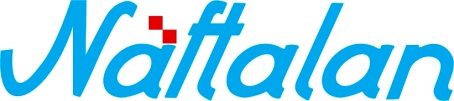 specijalna bolnica za medicinsku rehabilitaciju10310 Ivanić-Grad, Omladinska 23a, HRVATSKA, p.p. 47                      Tel.: ++385 1 2834 555, Fax.: ++385 1 2881 481,                                        www.naftalan.hr, e-mail: naftalan@naftalan.hrMB: 3186342, OIB: 43511228502IBAN: HR7023600001101716186